—武汉邮电科学研究院2016年硕士研究生招生简章—武汉邮电科学研究院（烽火科技集团）是直属国务院国有资产监督管理委员会监管的100余家国家大型高科技单位之一，是“武汉·中国光谷”的科研核心龙头机构，是国家首批获得工学硕士学位授予权的招生单位，是教育部联合培养博士研究生试点单位，是国家批准的博士后工作站，拥有1个一级学科、4个二级学科硕士学位授权点，是高水平有特色的通信与信息领域的研究生培养单位。武汉邮电科学研究院现有中国工程院院士2人，国家973首席科学家、国家级专家、教授、高级工程师1100余人、博士生导师和硕士生导师200余人。自1974年建院以来，共取得了500多项重大科研成果，承担了我国从“六五”到“十二五”计划、“863计划”通信领域和新材料及光电子领域的大部分重点课题，并在一系列国家重点科研项目中做出了重大贡献；截止2015年，公司在通信领域累计申请国内外专利650多项，提交并获批的国际标准5项，制定国家及行业标准200多项，获国家科学进步奖等奖项近40项。此外还参与ITU-T、IEEE-SA、MEF、FSAN、OIF、TMF、BBF等多个国际标准组织，并担任ITU-T SG15副主席等多个重要职位。武汉邮电科学研究院是集科研、生产、教学为一体的综合机构，是原邮电部的二大研究院之一，经国家批准为：“光纤通信技术和网络国家重点实验室”、 “国家光纤通信技术工程研究中心 ”、 “国家光电子工艺中心（武汉分部）”、“国家高新技术研究发展计划成果产业化基地”、 “亚太电信联盟培训中心”、“国家工业和信息化部光通信产品质量监督检验中心”和创新型企业等。是目前全球唯一集光电器件、光纤光缆、光通信系统和网络于一体的通信高技术机构。经过四十多年的发展，已形成覆盖光纤通信技术、数据通信技术、无线通信技术与智能化应用技术四大产业的发展格局，我院牵头的“光纤接入产业技术创新战略联盟”正式被科技部等六部委批准为首批试点之一，并牵手华中科技大学、武汉大学等单位发起了“武汉·中国光谷物联网产业技术创新联盟”，发行《光通信研究》等核心期刊。图书馆馆藏以通信、电子、计算机类为主，在收藏国内外光通信专业会议、ITU-T标准、国际国内光通信专业标准方面已形成特色。武汉邮电科学研究院以自有知识产权的光电子设计与制造技术、ASIC芯片设计技术、软件开发技术和光纤制造技术以及光纤传感技术为核心技术，构筑竞争优势，以提供下一代网络(NGN)、下一代互联网、下一代无线移动网和智能化应用解决方案为主攻目标，整合资源，构建合理的产业结构，逐步成为集传输、数据、交换、无线通信、光电器件、光纤传感为一体的信息通信设备制造商和综合服务提供商，为客户提供全面的产品和智能化应用解决方案。武汉邮电科学研究院创造了中国通信领域的无数个“第一”，从中国的第一根光纤，第一个数字光通信系统，第一套全系列同步数字体系（SDH）传输系统, 2015年，我院牵头承担的国家973项目“超高速超大容量超长距离光传输基础研究”项目取得了最新成果---高达200 Tbit/s 超大容量波分复用及模分复用的光传输实验获得成功。该成果是继100.23Tb/s超大容量传输80公里实验入选两院院士评出的2014年国内十大科技进展新闻之后的又一重要突破。武汉邮电科学研究院90%以上的科技创新成果均实现了产业转化。作为国内领先的光网络解决方案提供商，光电子器件国内市场占有率第一，成为全球排名第六的知名光器件供应商。全系列光传输产品和系列光纤光缆产品的市场份额均位居国内制造商前列，光纤、光缆年产能双双跨越两千万芯公里，并实现了对海外市场的大规模出口，成为中国光纤光缆市场的领军企业之一；作为中国FTTx产业积极的倡导者、推动者和主要标准制定者，武汉邮电科学研究院提供互联网、语音和视频等三网融合业务的全套FTTx解决方案，始终引领光纤接入产业的发展方向，保持着国内FTTx技术和市场双领先地位。近年连续获得“中国光通信最具竞争力企业十强”第一名。IP和宽带接入产品在国内形成竞争优势，是国内主流的数据通信产品提供商；无线通信领域，系列网络优化产品成为国内主导品牌之一，直放站、室内分布系统、天线产品等市场占有率稳居行业前列，数字化无线网优产品在国家大型铁路干线中获规模商用。我院的品牌影响力已延伸至智能化应用领域，成为国内运营商和行业客户智慧应用和物联网产品的主要设备供应商之一。院集团在智慧城市整体规划、电网智能化、平安城市、安全监测、新型能源产品等方面都取得了突破，获得规模应用。集团旗下拥有多家上市公司、控股公司、全资公司与合资公司，资产规模逾二百亿元。武汉邮电科学研究院被誉为“通信人才培养的摇篮”，以培养通信、电子、软件领域的高级研究开发应用人才为己任，党和国家领导人对我院极为重视，习近平、胡锦涛等多位党和国家领导人先后来我院视察。研究生的理论课程集中在第一学年完成，从第二学年开始进入课题研究，长期以来，我院的研究生教育逐渐形成了一个既出科研成果、又出通信人才的良性循环。依托我院宽厚的科研实践平台、前沿的研究课题，研究生在培养阶段就参加实际科研项目，研究生毕业前都在核心期刊上发表过1篇以上的学术论文。武汉邮电科学研究院培养的硕士研究生毕业后大多在烽火通信等各大通信公司和互联网公司工作，工资起薪较高，近40年来就业率一直保持在100%。并且相当一部分毕业生现已成为国家通信领域的专家、学者、技术骨干。作为工信部、商务部及科技部指定援外培训机构，我院从1994年起至今，共承担各类涉外培训项目百余期，接待了来自亚、非、拉、欧、大洋洲百余个国家和地区的2000余名高级技术人员和官员，我院每年组织部分研究生参与援外培训各项工作，帮助研究生扩大视野，参与援外培训的工作经历和经验积累使得研究生在相关岗位的工作能力得到了高度评价，此外还为申请国内外知名大学读博的成功获批起到了良好的作用。我们热忱欢迎计算机、通信、软件、电信、网络、光信、自控等相关专业的有志青年来我院学习、工作，为通信事业的发展贡献自己的聪明才智！单位代码：84011     联系人：027-87691546余老师，87691207王老师，87691543程老师 Email地址：yuyun@fhxy.net.cn   通信地址：武汉市洪山区邮科院路88号（武汉邮电科学研究院研究生部）邮政编码：430074     研招报名网址：www.chinayz.com.cn中国研究生招生信息网）     学院网址：http://yjs.wri.com.cn微信号：wriyjs   二维码：    微博：武汉邮电科学研究院研究生院  二维码：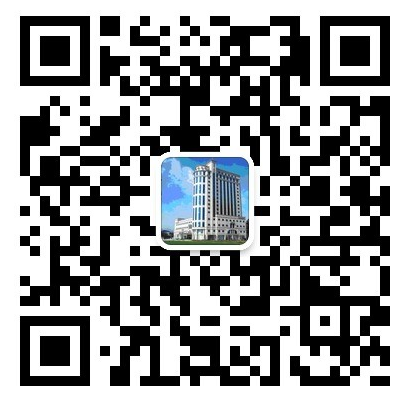 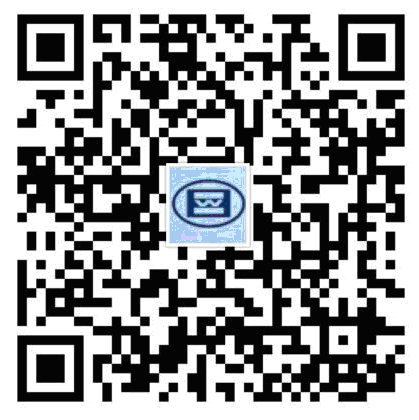 说明： 招生指标以当年教育部审批的名额为准，各专业均接受211、985高校的保送生复试时：应届生提供教育部学籍在线验证报告；非应届生提供教育部学历证书电子注册备案表学术型硕士研究生（非定向）专业代码、名称及研究方向人数初 试 考 试 科 目复 试 考 试 科 目0809电子科学与技术080901物理电子学11 光电子器件与模块12 光纤通信技术080904电磁场与微波技术13光纤与光波导技术14电磁场与微波技术15移动通信技术5公共科目：① 101思想政治理论② 201英语一③ 301数学一专业课：④ 801物理学（电磁学、光学）⑤ 802信号与线性系统⑥ 803程序设计基础（C语言程序设计、数据结构）（801、802、803任选一门）专业课：① 501微机原理应用② 502脉冲与数字电路③ 503 通信原理④ 504计算机网络（501、502、503、504任选一门）综合测试：英语口语、英语听力、综合素质面试0810信息与通信工程081001通信与信息系统16 高速网络技术17光通信系统18大数据与云计算19软件工程卫星定位技术与应用081002信号与信息处理20 多媒体信息处理技术21 移动互联网技术22 嵌入式系统与物联网技术23 网络安全85公共科目：① 101思想政治理论② 201英语一③ 301数学一专业课：④ 801物理学（电磁学、光学）⑤ 802信号与线性系统⑥ 803程序设计基础（C语言程序设计、数据结构）（801、802、803任选一门）专业课：① 501微机原理应用② 502脉冲与数字电路③ 503 通信原理④ 504计算机网络（501、502、503、504任选一门）综合测试：英语口语、英语听力、综合素质面试本院不指定参考书本院不指定参考书本院不指定参考书本院不指定参考书